RESOLUCIÓN NÚMERO CUARENTA Y NUEVE, NÚMERO CORRELATIVO        MIGOBDT-2018-0050. UNIDAD DE ACCESO A LA INFORMACIÓN DEL MINISTERIO DE GOBERNACIÓN Y DESARROLLO TERRITORIAL. San Salvador, a las once horas del día cinco de abril de dos mil dieciocho. CONSIDERANDO: I. Que habiéndose presentado solicitud a la  Unidad de Acceso a la Información  de esta Secretaria de Estado por: -------------------------------------------,  el día 4 de abril del año 2018. En la cual requiere: “Solicito por este medio información de quienes fueron gobernadores/as departamentales y gobernadores suplentes entre el año 2013 y 2014 para el departamento de Cuscatlán.” II. Que la referida solicitud cumple con todos los requisitos establecidos en el artículo 66 de la Ley de Acceso a la Información Pública (LAIP) y el artículo 50 del Reglamento de la Ley antes citada, asimismo, la información solicitada no se encuentra entre las excepciones enumeradas en los artículos 19 y 24 de la Ley y 19 de su Reglamento. III. Conforme artículo 70 de la LAIP, se trasladó la solicitud a la Dirección de Recursos Humanos y Bienestar Laboral, informando lo siguiente: “En el Año 2013 fueron GOBERNADORES DEPARTAMENTALES: 1. Antonio Juan Javier Martinez Escobar 2. William Edgardo Henriquez Díaz. En el Año 2013 fue GOBERNADOR SUPLENTE: William Edgardo Henriquez Díaz. En el Año 2014 fueron GOBERNADORES DEPARTAMENTALES: 1. William Edgardo Henriquez Díaz, 2. Rosibel Beltrán López. En el Año 2014 fue GOBERNADOR SUPLENTE: René Amilcar Alisatt Barriere.” POR TANTO, conforme a los Art. 86 inc. 3° de la Constitución, y en base al derecho que le asiste a la solicitante enunciado en el Art. 2 y Arts. 7, 9, 50, 62 y 72 de la Ley de Acceso a la Información Pública, esta dependencia, RESUELVE: 1° CONCEDER el acceso a la información solicitada. 2° Remítase la presente por medio señalada para tal efecto. NOTIFÍQUESE.JENNI VANESSA QUINTANILLA GARCÍAOFICIAL DE INFORMACIÓN AD-HONOREM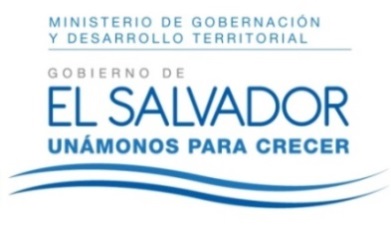 MINISTERIO DE GOBERNACIÓN Y DESARROLLO TERRITORIALREPÚBLICA DE EL SALVADOR, AMÉRICA CENTRALMINISTERIO DE GOBERNACIÓN Y DESARROLLO TERRITORIALREPÚBLICA DE EL SALVADOR, AMÉRICA CENTRALMINISTERIO DE GOBERNACIÓN Y DESARROLLO TERRITORIALREPÚBLICA DE EL SALVADOR, AMÉRICA CENTRAL